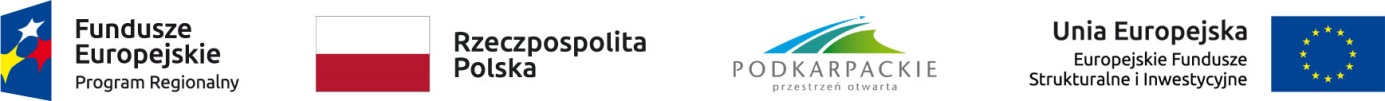 	Załącznik nr 3.8	WZÓRDEKLARACJA POUFNOŚCI PRACOWNIKANiniejszym oświadczam, że zapoznałem/‐am się z regulaminem pracy Komisji Oceny Projektów oraz zobowiązuję się do:wypełniania moich obowiązków w sposób uczciwy i sprawiedliwy, zgodnie z posiadaną wiedzą;bezterminowego zachowania w tajemnicy wszystkich informacji i dokumentów ujawnionych mi lub wytworzonych lub przygotowanych przeze mnie w trakcie lub jako rezultat oceny, 
w szczególności informacji i dokumentów, które stanowią tajemnice wynikające z przepisów powszechnie obowiązującego prawa i zgadzam się, że informacje te powinny być użyte tylko dla celów niniejszej oceny i nie mogą zostać ujawnione stronom trzecim. niezatrzymywania kopii jakichkolwiek pisemnych lub elektronicznych informacji udostępnionych mi w trakcie prac Komisji Oceny Projektów powołanej w ramach danego konkursu........................................................, dnia .............................. r.(miejscowość)............................................................(podpis)Imię i nazwisko:Funkcja/stanowisko: Nr naboru wniosków: